Name of Journal: World Journal of DiabetesManuscript NO: 78960Manuscript Type: MINIREVIEWSEffects of Chios mastic gum on cardiometabolic risk factorsPapazafiropoulou AK. CMG and cardiometabolic risk factorsAthanasia K PapazafiropoulouAthanasia K Papazafiropoulou, The First Department of Internal Medicine and Diabetes Center, Tzaneio General Hospital of Piraeus, Piraeus 18536, GreeceAuthor contributions: Papazafiropoulou AK contributed to writing the manuscript.Corresponding author: Athanasia K Papazafiropoulou, MD, MSc, PhD, Attending Doctor, Research Scientist, The First Department of Internal Medicine and Diabetes Center, Tzaneio General Hospital of Piraeus, 1 Zanni and Afentouli Street, Piraeus 18536, Greece. pathan@ath.forthnet.grReceived: July 24, 2022Revised: September 16, 2022Accepted: October 11, 2022Published online: November 15, 2022AbstractChios mastic gum (CMG), the resin produced by the trunk of Pistachia lentiscus var Chia, has been used for culinary and medicinal purposes since antiquity. Despite the fact that Pistacia species are widely distributed throughout the Mediterranean basin and in the circum-Mediterranean regions, CMG is a distinctive resin of the mastic trees grown exclusively in the southern part of the island of Chios. CMG has been used for centuries as a spice, a cosmetic, but its most important usage has been as a strong phytotherapeutic therapy, primarily for the management of gastrointestinal diseases. Recently, there are studies demonstrating that CMG has hypolipidemic, cardioprotective and antidiabetic properties. Therefore, the aim of the present review is to summarize the existing literature data regarding the potential beneficial effects of CMG on cardiometabolic risk factors.Key Words: Chios mastic gum; Glucose; Cardioprotection; Low-density lipoprotein-cholesterol; Triglycerides©The Author(s) 2022. Published by Baishideng Publishing Group Inc. All rights reserved.Citation: Papazafiropoulou AK. Effects of Chios mastic gum on cardiometabolic risk factors. World J Diabetes 2022; 13(11): 921-925URL: https://www.wjgnet.com/1948-9358/full/v13/i11/921.htmDOI: https://dx.doi.org/10.4239/wjd.v13.i11.921Core tip: Chios mastic gum (CMG), the resin produced by the trunk of Pistachia lentiscus var Chia, has been used for centuries as a strong phytotherapeutic therapy, primarily for the management of gastrointestinal diseases. Recently, there are studies demonstrating that it has hypolipidemic, cardioprotective and antidiabetic properties. Therefore, the aim of the present review is to summarize the existing literature data regarding the potential beneficial effects of CMG on cardiometabolic risk factors.INTRODUCTIONThe aromatic resin known as Chios mastic gum (CMG) is made by the evergreen plant Pistacia lentiscus var Chia (Anacardiaceae). Mastic is traditionally produced by making shallow slits in the bark and trunk of the shrub using specific implements called ceditria[1]. Despite the fact that Pistacia species are widely distributed throughout the Mediterranean basin and in the circum-Mediterranean regions, CMG is a distinctive resin of the mastic trees grown exclusively in the southern part of the island of Chios, which is situated in the central Aegean Sea close to the coastline of Minor Asia. The fact that mastic is only produced in one location of the island and nowhere else in the greater Mediterranean region may be explained by thousands of years of selective cultivation and the particular microenvironment. The mastic tree’s cultivation and resin harvesting are part of the area’s cultural heritage, and the total production comes from 24 settlements (Mastichochoria in Greek)[1].CMG has been used for centuries as a spice, a cosmetic, but its most important usage has been as a strong phytotherapeutic therapy, primarily for the management of gastrointestinal diseases. Galenos and Dioscourides, two ancient Greek physicians, highlighted its benefits and suggested using it. Furthermore, the need for CMG has always held a special place in folk medicine throughout Europe and Asia during the Byzantine and Medieval eras, and afterwards in formal Pharmacopeias[2]. The first research revealing the resin’s positive characteristics on gastrointestinal inflammations, and particularly those caused by Helicobacter pylori, were published in the 1980s, reigniting the scientific community’s interest in CMG[3].The most prevalent and traditional therapeutic application of mastic in the treatment of gastrointestinal diseases has been extensively studied in recent decades by several scientific investigations that have focused on CMG. Its antibacterial, anti-inflammatory, antioxidant, hypolipidemic, antidiabetic, and anticancer activities have since been the subject of several investigations[2]. Therefore, the aim of the present review is to summarize the existing literature data regarding the potential beneficial effects of CMG on cardiometabolic risk factors.Chemical composition of CMGNumerous chemicals have been isolated and identified after a detailed analysis of the chemical makeup of CMG[8-12]. However, ongoing study continues to uncover novel substances, as seen in the case of mastichinoic acid A, a new tetracyclic triterpenoid that was recently discovered from CMG[13]. About 25% of the total CMG is made up of poly-b-myrcene, a sticky and insoluble polymer. From CMG, a number of triterpenoids have been identified. More specifically, acidic and neutral fractions can be obtained from complete mastic gum extract (without the polymer). All significant triterpenic acids, including masticadienonic, isomasticadienonic, oleanonic acid, moronic acid, masticadienolic acid, and oleanolic acid, are included in the acidic fraction. Triterpenic neutral substances such as oleanolic aldehyde, 28-norolean-17-en-3-one, tirucallol, b-amyrone, isomasticadienolic aldehyde, and dammaradienone are included in the neutral fraction.Other substances with smaller amounts include verbenone, a-terpinolene, and linalool, which support the antibacterial properties of mastic oil, and camphene, which has hypolipidemic properties[14]. Gallic acid traces have also been found. It is amazing that research describing the antibacterial, hypolipidemic, and anti-inflammatory properties of mastic gum or mastic oil have shown the presence of synergy phenomenon, where the combination of many substances is more potent than any one ingredient alone. With herbal products that include numerous different active ingredients, this synergy phenomenon occurs frequently.Effects of CMG on lipids metabolismHuman low-density lipoprotein cholesterol (LDL-C) has been shown to be resistant to copper-induced oxidation in vitro through the powerful antioxidant effects of CMG[15]. Peripheral blood mononuclear cells are cytotoxic when exposed to oxidized LDL-C without the presence of CMG, an d whole polar extract of CMG prevents this from happening. While mastic complete polar extract increases glutathione (GSH) levels and lowers CD36 expression, oxidized LDL-C decreases GSH levels and increases CD36 expression[16]. Rats susceptible to detergent-induced hyperlipidemia and naïve rats have both been used to study the hypolipidemic effects of mastic gum essential oil (MGO). The levels of blood total cholesterol, LDL-C, and triglycerides were decreased in a dose-dependent manner after MGO treatment to untrained rats. MGO injection resulted in a significant decrease in the levels of total cholesterol, LDL-C, and triglycerides in hyperlipidemic rats[16].In a different study, complete CMG was given as a powder and blended with food for 8 wk in low and high doses to examine the hypolipidemic effects of CMG on diabetic mice. The serum levels of triglycerides, total cholesterol, and LDL-C were all significantly lower in the low-dose group whereas high-density lipoprotein cholesterol (HDL-C) levels were significantly higher. Triglyceride levels were considerably lower in the high-dose group[17].When administered to hypercholesterolemic rabbits, complete mastic extract without polymer and neutral mastic fraction (NMF) decreased total cholesterol levels by 47% and 88%, respectively, exhibiting strong hypolipidemic actions[18]. Healthy adults over the age of 50 years have received total mastic extract. Subjects were divided into two groups at random and given either a mastic solution (low dose) for 12 mo or a daily dose of 5 g of mastic powder (high dose) for 18 mo. The high-dose group showed a decrease in blood total cholesterol, LDL-C, total cholesterol/HDL-C ratio, apolipoprotein A-1, and apolipoprotein B, but no change in the apoB/apoA-1 ratio[19].In a prospective, randomized, placebo-controlled, pilot study, healthy volunteers’ total cholesterol and blood sugar levels were considerably reduced over the course of 8 wk by taking three capsules per day containing 330 mg CMG. It is important to note that, despite the absence of side effects, overweight and obese people in particular shown excellent tolerance. CMG activity decreases when polymer is absent. Measurements of cholesterol levels in healthy individuals did not reveal any appreciable reduction after taking mastic gum capsules free of polymers[20].A major limitation of the above human studies was that the rest of the diet of the participants (apart from the addition of CMG) was not controlled and, therefore, any effect of possible diet changes on the results of the study could not be excluded. It should be mentioned that the effects of CMG on lipids in humans are rather minor and should not be overstated as unique, as there are other natural substances, such as sterols and stanols, that have been shown to cause significant reductions in LDL-C.Effects of CMG on cardioprotective activityCardiovascular disease risk appears to be decreased by CMG. Perhaps one of the underlying causes of this function is the potent antioxidant activity of CMG and its ability to inhibit the buildup of the oxidized LDL in cells, which can cause atherosclerosis[16]. Two essential adhesion molecules can be decreased by the neutral fraction of CMG (25–200 g/mL) and, more specifically, the chemical tirucallol (0.1–100 mmol/L), according to research in human aortic endothelial cells [vascular cell adhesion molecule (VCAM)-1 and intercellular adhesion molecule (ICAM)-1]. Due to the buildup of monocytes in the artery innermost layer, VCAM-1 and ICAM-1 are linked to the early development of atherosclerosis[21]. In another study, male 12-wk-old diabetic mice were divided into groups receiving low and high doses of CMG. The high-dose CMG group (n = 12) received 500 mg/kg body weight for the same duration as the low dose CMG group (n = 12) for a total of 8 wk. CMG lowered serum lipid and glucose levels in both groups[22]. In 2018, the authors showed that administering CMG to renovascular hypertensive rats at a dose of 40 mg/kg/d for 2 wk after the onset of hypertension lowered their blood pressure. The results showed a relationship between reduced levels of renin, C-reactive protein, and interleukin-6, as well as increased vascular and cardiac remodeling[23].In a different in vivo experiment, for 6 wk, rabbits were fed a specific diet supplemented with the NMF and the total mastic extract without polymer (TMEWP) at the same dose. In rabbits that were given a normal diet while under anesthesia, both extracts appeared to diminish the size of the infarct, and in hypercholesterolemic rabbits, they both had antiatheromatic and hypolipidemic effects. For TMEWP and NMF, the reduction in total cholesterol levels was 47% and 88%, respectively[24].The beneficial benefits of CMG on peripheral and aortic blood pressure hemodynamics in hypertensive patients were established in a randomized double-blind case-controlled crossover design, hinting potential downregulation of the proteasome system and the NADPH oxidase 2 pro-oxidant pathway. The subjects consumed 2800 mg of CMG orally (four tablets of 700 mg or a placebo), and they had evaluations during two subsequent visits spaced by 1 wk[25]. Another pilot investigation also suggested that CMG powder may play a role in human in vivo hepato- or cardioprotection. In the group consuming daily 5 g of mastic powder for 18 mo, a reduction in blood total cholesterol, LDL-C, total cholesterol/HDL ratio, lipoprotein (a), apolipoprotein A-1, apolipoprotein B, serum glutamyl oxaloacetic transaminase, serum glutamic pyruvic transaminase, and -glutamyl transferase levels was seen[19]. Since apolipoprotein A-1 is a major component of the HDL-C complex (protective fat removal particles), and thus acts as a cardioprotective molecule, the above observed reduction in the study by Triantafyllou et al[19] has to be translated carefully to daily clinical practice especially in patients with increased cardiovascular risk.Effects of CMG on glucose metabolismThe antidiabetic benefit of CMG is a recent discovery, and there is not a lot of evidence to back it up yet. Triantafyllou et al[19] presented the first concrete proof of glucose-lowering activity, showing that in the low-dose group, male patients’ glucose levels were markedly reduced. According to Georgiadis et al[17], CGM had an unexpectedly strong antidiabetic effect, significantly decreasing blood sugar levels in both the low- and high-dose groups of mice. It is noteworthy to note that, in line with Triantafyllou et al[19], they found that the low-dose group performed better than the high-dose group. According to a recent study, CMG consumption had positive benefits on blood lipid indicators and insulin resistance in healthy Japanese men. More particularly, 30 min of additional activity three times per week enhanced the effect of the mastic powder intake on insulin, which was lowered by 5 g/d for 6 mo[26].CONCLUSIONCMG has a wide spectrum of antimicrobial, antioxidant, hypolipidemic, anti-inflammatory, and antidiabetic activities. Several studies have shown that CMG exerts beneficial effects on lipid and glucose metabolism. However, further studies are required to clarify the formula and the active compounds of CMG that have potential cardioprotective effects as well as their use in clinical practice.REFERENCES1 Pachi VK, Mikropoulou EV, Gkiouvetidis P, Siafakas K, Argyropoulou A, Angelis A, Mitakou S, Halabalaki M. Traditional uses, phytochemistry and pharmacology of Chios mastic gum (Pistacia lentiscus var. Chia, Anacardiaceae): A review. J Ethnopharmacol 2020; 254: 112485 [PMID: 32092498 DOI: 10.1016/j.jep.2019.112485]2 Paraschos S, Mitakou S, Skaltsounis AL. Chios gum mastic: A review of its biological activities. Curr Med Chem 2012; 19: 2292-2302 [PMID: 22414110 DOI: 10.2174/092986712800229014]3 Al-Habbal MJ, Al-Habbal Z, Huwez FU. A double-blind controlled clinical trial of mastic and placebo in the treatment of duodenal ulcer. Clin Exp Pharmacol Physiol 1984; 11: 541-544 [PMID: 6395994 DOI: 10.1111/j.1440-1681.1984.tb00864.x]4 Papageorgiou VP, Bakola-Christianopoulou MN, Apazidou KK, Psarros EE. Gas chromatographic analysis of the acidic triterpenic fraction of mastic gum. J Chromatogr 1997; 769: 262-273 [DOI: 10.1016/S0021-9673(96)01032-1]5 Magiatis P, Melliou E, Skaltsounis AL, Chinou IB, Mitaku S. Chemical composition and antimicrobial activity of the essential oils of Pistacia lentiscus var. chia. Planta Med 1999; 65: 749-752 [PMID: 10630120 DOI: 10.1055/s-2006-960856]6 Kalliora AC, Milona A, Chiou A, Petsios DG, Andrikopoulos NK. Detection and identification of simple phenolics in Pistacia lentiscus resin. J Liq Chromatogr Relat Technol 2004; 27: 289–300 [DOI: 10.1081/JLC-120027100]7 Koutsoudaki C, Krsek M, Rodger A. Chemical composition and antibacterial activity of the essential oil and the gum of Pistacia lentiscus Var. chia. J Agric Food Chem 2005; 53: 7681-7685 [PMID: 16190616 DOI: 10.1021/jf050639s]8 Assimopoulou AN, Papageorgiou VP. GC-MS analysis of penta- and tetra-cyclic triterpenes from resins of Pistacia species. Part I. Pistacia lentiscus var. Chia. Biomed Chromatogr 2005; 19: 285-311 [PMID: 15651084 DOI: 10.1002/bmc.454]9 Paraschos S, Magiatis P, Mitakou S, Petraki K, Kalliaropoulos A, Maragkoudakis P, Mentis A, Sgouras D, Skaltsounis AL. In vitro and in vivo activities of Chios mastic gum extracts and constituents against Helicobacter pylori. Antimicrob Agents Chemother 2007; 51: 551-559 [PMID: 17116667 DOI: 10.1128/AAC.00642-06]10 Paraschos S, Magiatis P, Skaltsounis AL. Application of chiral GC-MS analysis in the detection of natural products adulteration–The example of Chios mastic gum essential oil. Planta Med 2008; 74: 297 [DOI: 10.1055/s-0028-1084905]11 Paraschos S, Magiatis P, Skaltsounis AL, Smyrnioudis I. Quality profile of Chios mastic (mastiha) essential oil. Planta Med 2011; 77: PE42 [DOI: 10.1055/s-0031-1282373]12 Arabi Monfared A, Yazdanpanah M, Zareshahrabadi Z, Pakshir K, Ghahartars M, Mehrabani D, Yazdanpanah S, Iraji A, Zomorodian K. Chemical composition and antifungal activities of aromatic water of Zataria multiflora Boiss. Curr Med Mycol 2021; 7: 29-35 [PMID: 35528627 DOI: 10.18502/CMM.7.3.7255]13 Gao JB, Li GY, Huang J, Wang HY, Zhang K, Wang JH. A new tetracyclic triterpenoid compound from Mastich. J Asian Nat Prod Res 2013; 15: 400-403 [PMID: 23470034 DOI: 10.1080/10286020.2013.769524]14 Vallianou I, Peroulis N, Pantazis P, Hadzopoulou-Cladaras M. Camphene, a plant-derived monoterpene, reduces plasma cholesterol and triglycerides in hyperlipidemic rats independently of HMG-CoA reductase activity. PLoS One 2011; 6: e20516 [PMID: 22073134 DOI: 10.1371/journal.pone.0020516]15 Andrikopoulos NK, Kaliora AC, Assimopoulou AN, Papapeorgiou VP. Biological activity of some naturally occurring resins, gums and pigments against in vitro LDL oxidation. Phytother Res 2003; 17: 501-507 [PMID: 12748987 DOI: 10.1002/ptr.1185]16 Dedoussis GV, Kaliora AC, Psarras S, Chiou A, Mylona A, Papadopoulos NG, Andrikopoulos NK. Antiatherogenic effect of Pistacia lentiscus via GSH restoration and downregulation of CD36 mRNA expression. Atherosclerosis 2004; 174: 293-303 [PMID: 15136059 DOI: 10.1016/j.atherosclerosis.2004.02.011]17 Georgiadis I, Karatzas T, Korou LM, Agrogiannis G, Vlachos IS, Pantopoulou A, Tzanetakou IP, Katsilambros N, Perrea DN. Evaluation of Chios mastic gum on lipid and glucose metabolism in diabetic mice. J Med Food 2014; 17: 393-399 [PMID: 24404977 DOI: 10.1089/jmf.2013.0069]18 Paraschos S, Andreadou I, Iliodromitis EK, Zoga A, Magiatis P, Mitaku S, Kaklamanis L, Skaltsounis AL, Kremastinos DT. Antiatheromatic and hypolipidemic activity of Chios Mastic Gum in anesthetized rabbits. Planta Med 2008; 74: PA343 [DOI: 10.1055/s-0028-1084340]19 Triantafyllou A, Chaviaras N, Sergentanis TN, Protopapa E, Tsaknis J. Chios mastic gum modulates serum biochemical parameters in a human population. J Ethnopharmacol 2007; 111: 43-49 [PMID: 17150319 DOI: 10.1016/j.jep.2006.10.031]20 Kartalis A, Didagelos M, Georgiadis I, Benetos G, Smyrnioudis N, Marmaras H, Voutas P, Zotika C, Garoufalis S, Andrikopoulos G. Effects of Chios mastic gum on cholesterol and glucose levels of healthy volunteers: A prospective, randomized, placebo-controlled, pilot study (CHIOS-MASTIHA). Eur J Prev Cardiol 2016; 23: 722-729 [PMID: 26311707 DOI: 10.1177/2047487315603186]21 Loizou S, Paraschos S, Mitakou S, Chrousos GP, Lekakis I, Moutsatsou P. Chios mastic gum extract and isolated phytosterol tirucallol exhibit anti-inflammatory activity in human aortic endothelial cells. Exp Biol Med (Maywood) 2009; 234: 553-561 [PMID: 19234052 DOI: 10.3181/0811-RM-338]22 Tzani A, Bletsa E, Doulamis IP, Korou LM, Konstantopoulos P, Vlachos IS, Georgiadis I, Perrea DN. Hypolipidemic, hepatoprotective and anti-inflammatory role of Chios Mastic gum in Streptozotocin-induced diabetic mice with fatty liver disease. Hell Atheroscler Soc 2017 [DOI: 10.23803/HJA.V7I4.87]23 Tzani AI, Doulamis IP, Konstantopoulos PS, Pasiou ED, Daskalopoulou A, Iliopoulos DC, Georgiadis IV, Kavantzas N, Kourkoulis SK, Perrea DN. Chios mastic gum decreases renin levels and ameliorates vascular remodeling in renovascular hypertensive rats. Biomed Pharmacother 2018; 105: 899-906 [PMID: 30021383 DOI: 10.1016/j.biopha.2018.06.067]24 Andreadou I, Mitakou S, Paraschos S, Efentakis P, Magiatis P, Kaklamanis L, Halabalaki M, Skaltsounis L, Iliodromitis EK. "Pistacia lentiscus L." reduces the infarct size in normal fed anesthetized rabbits and possess antiatheromatic and hypolipidemic activity in cholesterol fed rabbits. Phytomedicine 2016; 23: 1220-1226 [PMID: 27316396 DOI: 10.1016/j.phymed.2016.06.002]25 Kontogiannis C, Georgiopoulos G, Loukas K, Papanagnou ED, Pachi VK, Bakogianni I, Laina A, Kouzoupis A, Karatzi K, Trougakos IP, Stamatelopoulos K. Chios mastic improves blood pressure haemodynamics in patients with arterial hypertension: Implications for regulation of proteostatic pathways. Eur J Prev Cardiol 2019; 26: 328-331 [PMID: 30160513 DOI: 10.1177/2047487318796985]26 Fukazawa T, Smyrnioudis I, Konishi M, Takahashi M, Kim HK, Nishimaki M, Xiang M, Sakamoto S. Effects of Chios mastic gum and exercise on physical characteristics, blood lipid markers, insulin resistance, and hepatic function in healthy Japanese men. Food Sci Biotechnol 2018; 27: 773-780 [PMID: 30263803 DOI: 10.1007/s10068-018-0307-3]FootnotesConflict-of-interest statement: The author reports no relevant conflicts of interest for this article.Open-Access: This article is an open-access article that was selected by an in-house editor and fully peer-reviewed by external reviewers. It is distributed in accordance with the Creative Commons Attribution NonCommercial (CC BY-NC 4.0) license, which permits others to distribute, remix, adapt, build upon this work non-commercially, and license their derivative works on different terms, provided the original work is properly cited and the use is non-commercial. See: https://creativecommons.org/Licenses/by-nc/4.0/Provenance and peer review: Invited article; Externally peer reviewedPeer-review model: Single blindPeer-review started: July 24, 2022First decision: September 12, 2022Article in press: October 11, 2022Specialty type: Endocrinology and metabolismCountry/Territory of origin: GreecePeer-review report’s scientific quality classificationGrade A (Excellent): 0Grade B (Very good): 0Grade C (Good): C, CGrade D (Fair): 0Grade E (Poor): 0P-Reviewer: Kosmas C, United States; Yang L, China S-Editor: Wang JJ L-Editor: Kerr C P-Editor: Wang JJ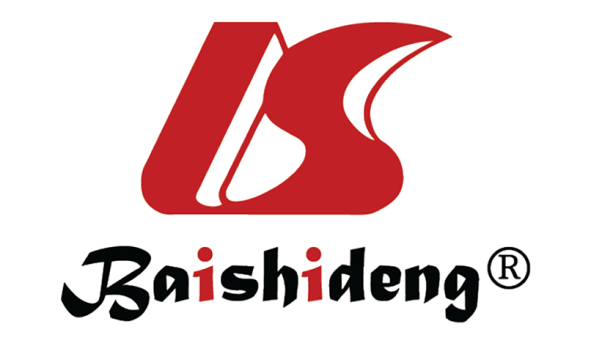 Published by Baishideng Publishing Group Inc7041 Koll Center Parkway, Suite 160, Pleasanton, CA 94566, USATelephone: +19253991568Email: bpgoffice@wjgnet.comHelp Desk: https://www.f6publishing.com/helpdeskhttps://www.wjgnet.com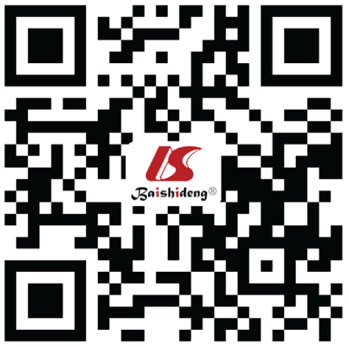 © 2022 Baishideng Publishing Group Inc. All rights reserved.